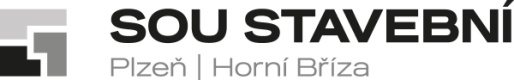 _Objednáváme u Vás dodání elementů vzduchotechniky pro připojení truhlářských strojů včetně montáže. Předběžná odhadovaná cena 108.310,- Kč bez DPH. Konečná cena bude stanovena dle zaměření a upřesnění všech montážních detailů.  Adresa dodávky a montáže: 		Plzeň, Borská 55 (hala školních dílen) Termín: 				říjen 2019 (dle dohody)Poznámka: 				montáž avizovat den předem na tel.: 602 159 102 Bližší informace zástupce ředitele pro odborný výcvik Ing. Jiří Hájek tel. č. 602 159 102  Fakturační adresa: 	SOU stavebníBorská 55301 00 PlzeňIČO: 004 97 061, jsme plátci DPHŽádáme o písemné potvrzení objednávkyPotvrzujeme objednávku: KOVO KASEJOVICE KLIMA s.r.o.Újezd u Kasejovic 397335 44 KasejoviceV  Kasejovicích dne 24. 9. 2019Střední odborné učiliště stavební, Plzeň, Borská 55Střední odborné učiliště stavební, Plzeň, Borská 55Střední odborné učiliště stavební, Plzeň, Borská 55Borská 2718/55, Jižní Předměstí, 301 00 PlzeňBorská 2718/55, Jižní Předměstí, 301 00 PlzeňBorská 2718/55, Jižní Předměstí, 301 00 Plzeňtel.: 373 730 030, fax: 377 422 724tel.: 373 730 030, fax: 377 422 724KOVO KASEJOVICE KLIMA s.r.o.e-mail: sou@souplzen.cze-mail: sou@souplzen.czhttp://www.souplzen.czhttp://www.souplzen.czÚjezd u Kasejovic 397335 44 KasejoviceVÁŠ DOPIS ZN.:ZE DNE:NAŠE ZN.:VYŘIZUJE:Ing. Jiří HájekIng. Jiří HájekTEL.:373 730 036373 730 036FAX:377 422 724377 422 724E-MAIL:sou@souplzen.czsou@souplzen.czDATUM:23.09.201923.09.2019Objednávka 51/2019Střední odborné učiliště stavební,Plzeň, Borská 55